Nakts putnu (lauksaimniecības zemēs) uzskaišu metodikaAutors: O. KeišsUzskaišu mērķis:reģistrēt naktsputnu skaita izmaiņas ilgākā laika posmā,iegūt ziņas par lauksaimniecības zemes izmantošanas ietekmi uz naktsputnu populācijām Latvijā.Parauglaukums jāizvēlas tā, lai tajā naktsputnus varētu uzskaitīt vairākus gadus pēc kārtas– tikai tādām uzskaitēm, kas veiktas vairākus gadus vienā un tajā pašā maršrutā būs patiesa vērtība. Maršrutā ieteicams iekļaut visus apkārtnē sastopamos atklātos biotopus (t.i. ne tikai pļavas, bet arī tīrumus). Izdevīgi ir izveidot apļveida maršrutu un apbraukāt to ar divriteni. Protams, var iet arī kājām, taču nav ieteicami par 3 km īsāki maršruti. Vislabākie maršruti ir apmēram 10 km gari.Pirms uzskaites obligāti katru gadu jāapskata maršruts dienā un kartē jāiezīmē zemes izmantošana šajā gadā – parauglaukumā pieejamie biotopi. Lauka apstākļos var kartē iezīmēt tikai biotopu robežas, bet vēlāk biotopi obligāti jāiekrāso pēc iespējas atšķirīgākās krāsās. Biotopu robežām uz kartes jābūt labi saskatāmām, kā arī skaidri saskatāmai jābūt parauglaukuma ārējai robežai. Jānorāda arī kādā krāsā katrs biotops ir iekrāsots! Ar labi saskatāmu līniju jāiezīmē maršruts, pa kuru pārvietojas novērotājs. Visi krāsojumi ir jāizpilda RŪPĪGI!Uzskaiti veic novērotājs, lēni pārvietojoties pa jau iepriekš izvēlēto maršrutu un reģistrē katru visus dzirdētos putnus kartē, kurā jau iezīmētas biotopu robežas. Katru gadu jāveic divas uzskaites laikā no 1. jūnija līdz 30. jūnijam. Otrā uzskaite jāizdara ne ātrāk kā pēc nedēļas. Ja šajā laikā gaidāma pļavu pļaušana, tad abas uzskaites jācenšas veikt pirms pļaušanas. Griezes visintensīvāk griež naktī no 23:00 līdz 3:00, kad arī jāveic uzskaite. Uzskaitei nepieciešami labi laika apstākļi – naktīs, kad gaidāmas salnas, uzskaiti nevajag veikt, tāpat jāizvairās no liela vēja, kas samazinās dzirdamību un lietus, kas samazinās dzirdamību un padarīs uzskaiti novērotājam nepatīkamu. Laiku (t°, vēju, mākoņus) īsi raksturo gan pirms, gan pēc uzskaites tieši maršruta vietā. Pieraksta arī uzskaites sākuma, beigu laiku.Rezultātus noformē uz uzskaites veidlapas un kartes. Uz kartes vispirms atzīmējiet maršrutu un, apmeklējot to pirms uzskaites – dienā, iezīmējiet kartē biotopu robežas. Un apsekotās teritorijas robežas – cik tālu var dzirdēt griezes, ņemot vērā maršruta topogrāfiju? Uzskaites laikā kartē atzīmējiet dzirdētos naktsputnus. Pēc uzskaites nekavējoties pārrakstiet lauka piezīmes uzskaites veidlapā. Uzskaišu maršruti bez kartēm, uz kurām redzamas apsekojamās teritorijas robežas nav izmantojami, jo nav zināma to aptvertā platība. Rezultāti jāiesūta mēneša laikā pēc pēdējās uzskaites.Jālieto šādas biotopu kategorijas: 1) kultivētas pļavas – sēti, daudzgadīgie zālāji, kas izveidojušies cilvēku darbības rezultātā, iekultivējot dabiskos zālājus: nosusinot augsni, novācot krūmus, ciņus, celmus, akmeņus un izveidojot jaunu zelmeni, ko pareizi kopj un mēslo. Kultivētos zālājus nereti pļauj vairākas reizes sezonā, lai iegūtu zaļbarību, skābbarību vai sienu;nekultivētas pļavas – zālaugu kopas, kurās nav veikti nekādi zelmeņa uzlabošanas pasākumi: nosusināšana, pāraršana, zāļu sēklu maisījumu sēja, mēslošana u. tml. Šos zālājus pļauj tikai vienu reizi vasarā; 3) kultivētas ganības – sēti (daudzgadīgie zālāji) vai ievērojami ielaboti un mēsloti zālāji (sīkāk sk. “kultivētas pļavas”), kurus izmanto lopu ganīšanai; 4) nekultivētas ganības – pusdabiski zālāji ar dabisku zelmeņa sastāvu, kuri nav sēti (sīkāk sk. “nekultivētas pļavas”) un kurus izmanto lopu ganīšanai; 5) ziemāji – ziemas rudzu, ziemas kviešu, ziemas miežu un tritikāles sējumi; 6) vasarāji – auzu, vasaras miežu, vasaras kviešu, vasaras rudzu, griķu un mistra sējumi; 7) rušināmkultūras – kartupeļu, biešu u. tml. lauki, šī kategorija ir saukta arī par “citu aramzemi”; 8) pļavas atmatā – pamesti zālāji (pļavas un ganības), kuri vairs netiek nekādi apsaimniekoti; 9) aramzeme atmatā – pamestas aramzemes, kuras pirmspamešanas tika artas; 10) nezināmas izcelsmes atmatas – pamestas lauksaimniecības zemes ar nenoskaidrotu pēdējo lietošanas veidu; 11) krūmāji – lauksaimniecības zemes, kurās jau dominē agras meža sukcesijas stadijas – galvenokārt jaunas vītolu (Salix spp.), bērzu (Betula spp.) un alkšņu (Alnus spp.) audzes; 12) citi biotopi (obligāti jānorāda, kādi!) – dažādi citi biotopi, piemēram, īpašas lauksaimniecības kultūras (rapsis).Paraugs biotopu atzīmēšanā uz kartes:Pielikumipielikums – Naktsputnu anketapielikums – Pašnovērtējuma anketaNAKTSPUTNU UZSKAITEUzskaites gads: ...................... Maršruta nosaukums: ..................................................................Uzskaite veikta:  kājām;  ar divriteni; Novērotājs: ..................................................................uzskaites datums     .	.20    . no pl.:	---- līdz pl.:	gaisa tº sākumā: ºC, beigās   ºCputni jāatzīmē kartē un jānumurē, numuru atšifrējums jāraksta tabulā šīs lapas otrā pusēuzskaites datums    .	.20    . no pl.:	līdz pl.:	gaisa tº sākumā: ºC, beigās   ºCputni jāatzīmē kartē un jānumurē, numuru atšifrējums jāraksta tabulā šīs lapas otrā pusēNovērotāja adrese	;Tālrunis: .......................; Skrejrunis: .......................; E–pasts: .........................................................Aizpildīšanas datums: ....................................................; Paraksts: .................................................Lūdzu rezultātus iesūtīt nekavējoties pēc pēdējās uzskaites! PALDIES PAR CENTĪBU!NAKTSPUTNU UZSKAITE (2. lapas puse;	lapa)Maršruta	nosaukums:	.............................................;	Novērotājs:..................................................................;Ja putnu ir vairāk, lūdzu aizpildiet otru lapu!Lūdzu rezultātus iesūtīt nekavējoties pēc pēdējās uzskaites! PALDIES PAR CENTĪBU!Naktsputnu balsu pazīšanas pašnovērtējuma anketaLūdzu uzrakstiet, cik labi pazīstat katras sugas balsi dabā. LŪDZU nepārspīlējiet savas zināšanas, jo par to, ka kādas sugas balsi nepazīstat, Jums divi kā skolā neviens neliks, bet tas ļaus objektīvāk vērtēt Latvijas putnu populāciju stāvokli.PALDIES PAR PATIESĪBU!Novērotāja vārds un uzvārds:...........................................................................................Pašnovērtējuma datums:...................................................................................................Uzskaitītie naktsputnu parauglaukumi:............................................................................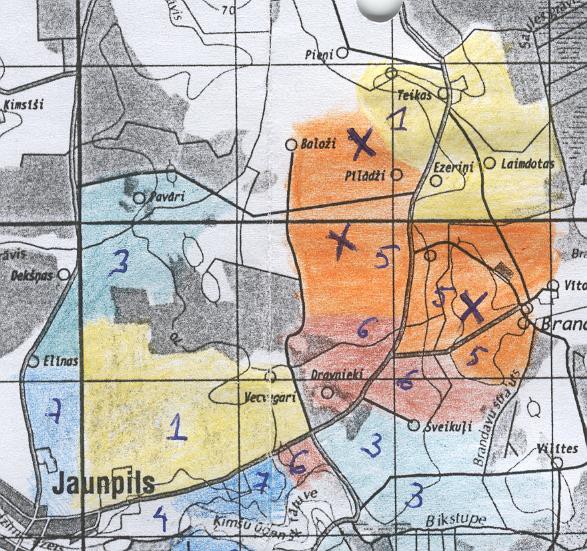 X – griežu novērošanas vietas 1. uzskaitē1) – kultivētas pļavas;– kultivētas ganības;– nekultivētas ganības;– ziemāji;– vasarāji;– cita aramzemeParaugam izmantota Aijas Zāgmanes 2001. gada uzskaites karteUzskaitītās GRIEZES Crex crex:Uzskaitītās GRIEZES Crex crex:Uzskaitītās GRIEZES Crex crex:CITI uzskaitītie naktsputniCITI uzskaitītie naktsputniCITI uzskaitītie naktsputniBiotopsBiotopa kopējā platībaSugaSugaSkaitsBiotopsGriežuparauglaukumā1.Paipala Coturnix coturnixBiotopsskaits(šī aile novērotājam2.Dumbrcālis Rallus aquaticusBiotopsNAV jāaizpilda)3.Ormanītis Porzana porzanaKultivētas pļavas4.Mērkaziņa Gallinago gallinagoNekultivētas pļavas5.Ausainā pūce Asio otusKultivētas ganības6.Kārklu ķauķis Locustella naeviaNekultivētas ganības7.Upes ķauķis Locustella fluviatilisZiemāji8.Seivi ķauķis Locustella luscinioidesVasarāji9.Ceru ķauķis Acrocephalus schoenobaenusRapsis10.Krūmu ķauķis Acrocephalus dumetorumRušināmkultūras11.Purva ķauķis Acrocephalus palustrisPļavas atmatā12.Niedrustrazds Acrocephalus arundinaceusAramzeme atmatā13.Lakstīgala Luscinia lusciniaIzcirtumi14.14.Krūmi15.15.Cits:......................16.16.Kopā:17.17.Uzskaitītās GRIEZES Crex crex:Uzskaitītās GRIEZES Crex crex:Uzskaitītās GRIEZES Crex crex:CITI uzskaitītie naktsputniCITI uzskaitītie naktsputniCITI uzskaitītie naktsputniBiotopsBiotopa kopējā platībaSugaSugaSkaitsBiotopsGriežuparauglaukumā1.Paipala Coturnix coturnixBiotopsskaits(šī aile novērotājam2.Dumbrcālis Rallus aquaticusBiotopsNAV jāaizpilda)3.Ormanītis Porzana porzanaKultivētas pļavas4.Mērkaziņa Gallinago gallinagoNekultivētas pļavas5.Ausainā pūce Asio otusKultivētas ganības6.Kārklu ķauķis Locustella naeviaNekultivētas ganības7.Upes ķauķis Locustella fluviatilisZiemāji8.Seivi ķauķis Locustella luscinioidesVasarāji9.Ceru ķauķis Acrocephalus schoenobaenusRapsis10.Krūmu ķauķis Acrocephalus dumetorumRušināmkultūras11.Purva ķauķis Acrocephalus palustrisPļavas atmatā12.Niedrustrazds Acrocephalus arundinaceusAramzeme atmatā13.Lakstīgala Luscinia lusciniaIzcirtumi14.14.Krūmi15.15.Cits:......................16.16.Kopā:17.17.I. uzskaite (datums):I. uzskaite (datums):I. uzskaite (datums):I. uzskaite (datums):II. uzskaite (datums):II. uzskaite (datums):II. uzskaite (datums):II. uzskaite (datums):Putna numurs kartēKartes numurs(ja ir vairākas karšu lapas)Putna suga (saīsin.)Biotop s(griezēm obligāts)Putna numurs kartēKartes numurs(ja ir vairākas karšu lapas)Putna suga (saīsin.)Biotop s(griezēm obligāts)Nr.SugaBalss pazīšanas līmenisBalss pazīšanas līmenisBalss pazīšanas līmenisNr.SugaNepazīstuPazīstuvājiLabipazīstu1.Lielais dumpis Botaurus stellaris2.Paipala Coturnix coturnix3.Laukirbe Perdix perdix4.Dumbrcālis Rallus aquaticus5.Ormanītis Porzana porzana6.Mazais ormanītis Porzana parva7.Grieze Crex crex8.Vistilbe Lymnocryptes minimus9.Mērkaziņa Gallinago gallinago10.Ķikuts Gallinago media11.Sloka Scolopax rusticola12.Meža pūce Strix aluco13.Ausainā pūce Asio otus14.Purva pūce Asio flammeus15.Vakarlēpis Caprimulgus europaeus16.Kārklu ķauķis Locustella naevia17.Upes ķauķis Locustella fluviatilis18.Seivi ķauķis Locustella luscinioides19.Grīšļu ķauķis Acrocephalus paludicola20.Ceru ķauķis Acrocephalus schoenobaenus21.Krūmu ķauķis Acrocephalus dumetorum22.Purva ķauķis Acrocephalus palustris23.Ezeru ķauķis Acrocephalus scirpaceus24.Niedrustrazds Acrocephalus arundinaceus25.Lakstīgala Luscinia luscinia26.Zilrīklīte Luscinia svecica